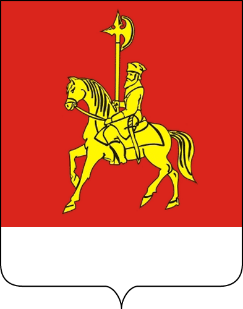 АДМИНИСТРАЦИЯ КАРАТУЗСКОГО РАЙОНАПОСТАНОВЛЕНИЕ02.10.2023                                    с. Каратузское                                        № 916-пО внесении изменений в постановление «Об утверждении Перечня автомобильных дорог общего пользования местного значения муниципального образования «Каратузский район» В соответствии с Федеральным законом от 06.10.2003 № 131-ФЗ «Об общих принципах организации местного самоуправления в Российской Федерации», Федеральным законом от 08.11.2007 № 257-ФЗ «Об автомобильных дорогах и о дорожной деятельности в Российской Федерации и о внесении изменений в отдельные законодательные акты Российской Федерации», руководствуясь Уставом муниципального образования «Каратузский район», ПОСТАНАВЛЯЮ:Внести изменение в приложение к постановлению администрации Каратузского района от 02.08.2023 № 706-п «Об утверждении Перечня автомобильных дорог общего пользования местного значения муниципального образования «Каратузский район», читать в редакции, согласно приложения к данному постановлению.Контроль за исполнением настоящего постановления возложить на Притворова Ю.В., заместителя главы района по жизнеобеспечению и оперативным вопросам администрации Каратузского района.Настоящее Постановление опубликовать на официальном сайте Каратузского района info@karatuzraion.ru.Настоящее Постановление вступает в силу в день, следующий за днем его официального опубликования в периодичном печатном издании «Вести муниципального образования «Каратузский район».Глава района                                                                                          К.А. ТюнинПеречень автомобильных дорогобщего пользования местного значениямуниципального образования «Каратузский район»АДМИНИСТРАЦИЯ КАРАТУЗСКОГО РАЙОНАПОСТАНОВЛЕНИЕ04.10.2023                                 с. Каратузское                                        № 919-пОб утверждении порядка предоставления субсидий субъектам малого и среднего предпринимательства и самозанятым гражданам на возмещение затрат при осуществлении предпринимательской деятельности В целях реализации подпрограммного мероприятия «Расходы на реализацию муниципальной программы развития субъектов малого и среднего предпринимательства» подпрограммы «Финансовая поддержка малого и среднего предпринимательства» муниципальной программы «Развитие малого и среднего предпринимательства в Каратузском районе», утвержденной постановлением администрации Каратузского района                      от 31.10.2013 №1127-п «Об утверждении муниципальной программы «Развитие малого и среднего предпринимательства в Каратузском районе», руководствуясь ст. 26-28 Устава Муниципального образования «Каратузский район», ПОСТАНОВЛЯЮ:1. Утвердить порядок предоставления субсидий субъектам малого                  и среднего предпринимательства и самозанятым гражданам на возмещение затрат при осуществлении предпринимательской деятельности согласно приложению  к настоящему постановлению.2. Постановления администрации Каратузского района:от 10.07.2023 № 650-п  «Об утверждении порядка «О предоставлении субсидий субъектам малого и среднего предпринимательства и самозанятым гражданам на возмещение затрат при осуществлении предпринимательской деятельности» считать утратившими силу.3. Контроль за исполнением настоящего постановления возложить               на заместителя главы района по финансам, экономике – руководителя финансового управления администрации Каратузского района (Е.С. Мигла).4. Постановление вступает в день, следующий за днем его официального опубликования в периодическом печатном издании «Вести муниципального образования «Каратузский район»».Глава района 								 К.А. ТюнинПриложение к постановлению администрации Каратузского района от 04.10.2023 № 919-пПорядокпредоставления субсидий субъектам малого и среднего предпринимательства и самозанятым гражданам на возмещение затрат при осуществлении предпринимательской деятельности1. Общие положения1.1. Порядок предоставления субсидий субъектам малого и среднего предпринимательства и самозанятым гражданам на возмещение затрат при осуществлении предпринимательской деятельности (далее - Порядок) определяет целевое назначение, условия и порядок предоставления субсидий, требования к предоставляемой отчетности, требования об осуществлении контроля за соблюдением условий, целей и порядка предоставления субсидии и ответственность за их нарушение.1.2. В настоящем Порядке используются следующие понятия:субъекты малого и среднего предпринимательства  (далее СМСП)- понимаются в том значении, в котором они используются в Федеральном законе от 24.07.2007 № 209-ФЗ «О развитии малого и среднего предпринимательства в Российской Федерации»;физические лица, применяющие специальный налоговый режим «Налог на профессиональный доход» - понимаются в том значении, в котором они используются в Федеральном законеот 27.11.2018 № 422-ФЗ «О проведении эксперимента по установлению специального налогового режима «Налог на профессиональный доход»;заявитель - субъект малого или среднего предпринимательства, а также физическое лицо, применяющее специальный налоговый режим «Налог 
на профессиональный доход» (далее – самозанятые граждане), обратившиеся с заявлением о предоставлении субсидии;получатель субсидии - заявитель, в отношении которого принято решение о предоставлении субсидии и с которым заключено соглашение о предоставлении субсидии;оборудование – новые, не бывшие в эксплуатации: оборудование, устройства, механизмы, станки, приборы, аппараты, агрегаты, установки, машины, транспортные средства (за исключением легковых автомобилей и воздушных судов), относящиеся к первой – десятой амортизационным группам, согласно требованиям Налогового кодекса Российской Федерации;первый взнос (аванс) - первый лизинговый платеж в соответствии с заключенным договором лизинга оборудования;лизинговые платежи - общая сумма платежей по договору лизинга оборудования за весь срок действия договора лизинга оборудования включающую возмещение затрат лизингодателя, связанных с приобретением и передачей предмета лизинга лизингополучателю, возмещение затрат, связанных с оказанием других предусмотренных договором лизинга оборудования услуг, а также доход лизингодателя. В общую сумму договора лизинга оборудования может включаться выкупная цена предмета лизинга, если договором лизинга оборудования предусмотрен переход права собственности на предмет лизинга к лизингополучателю.1.3. Администрация Каратузского района является уполномоченным на предоставление субсидии и осуществляет функции главного распорядителя бюджетных средств, до которого в соответствии с бюджетным законодательством Российской Федерации как получателя бюджетных средств доводятся в установленном порядке лимиты бюджетных обязательств на предоставление субсидии на соответствующий финансовый год (соответствующий финансовый год и плановый период) (далее – Главный распорядитель бюджетных средств).1.4. Субсидии предоставляются в пределах бюджетных ассигнований, предусмотренных на указанные цели в бюджете муниципального образования Каратузский район на соответствующий финансовый год и плановый период, и лимитов бюджетных обязательств, утвержденных в установленном порядке Главному распорядителю бюджетных средств.1.5. Субсидия предоставляется в целях возмещения затрат, связанных с производством (реализацией) товаров, выполнением работ, оказанием услуг, понесенных в течение календарного года, предшествующего году подачи и в году подачи в период до даты подачи в администрацию Каратузского района заявления о предоставлении поддержки, в том числе:-на возмещение части затрат на подключение к инженерной инфраструктуре, аренду объектов государственного и муниципального имущества, текущему ремонту здания (помещения), приобретению оборудования, мебели и оргтехники;-на возмещение части затрат, связанных с оплатой первоначального (авансового) лизингового взноса и (или) очередных лизинговых платежей по заключенным договорам лизинга (сублизинга) оборудования;-на возмещение части затрат на уплату процентов по кредитам на приобретение оборудования;-на возмещение части затрат, связанных с сертификацией (декларированием) продукции (продовольственного сырья, товаров, работ, услуг), лицензированием деятельности;-на возмещение части затрат, связанных с обучением, подготовкой и переподготовкой персонала;-на возмещение части затрат на выплату по передаче прав на франшизу (паушальный взнос);-на возмещение части затрат, связанных с оплатой первоначальных страховых взносов и (или) очередных страховых взносов по заключенным договорам страхования имущества, в том числе спецтехники, транспорта, оборудования, необходимого для осуществления предпринимательской деятельности;1.6. Размер субсидии составляет до 50 процентов произведенных затрат, и в сумме не более 500 тыс. рублей субъекту малого и среднего предпринимательства и не более 100 тыс. рублей самозанятому гражданину. При этом поддержка предоставляется одному и тому же получателю поддержки не чаще одного раза в течение двух лет.1.7. Категории получателей субсидии, имеющих право на получение субсидии, - субъекты малого и среднего предпринимательства, а также самозанятые граждане.1.8. Проведение отбора получателя субсидии проводится посредством запроса предложений (заявок). Отбор проводится на основании предложений (заявок), направленных СМСП для участия в отборе, исходя из соответствия участника отбора критериям отбора и очередности поступления предложений (заявок) на участие в отборе.Отбор проводится ежегодно в пределах сумм, предусмотренных муниципальной программой и решением о бюджете Каратузского района на очередной финансовый год и плановый период.1.9. Критериями отбора для субъектов малого и среднего предпринимательства являются:соответствие приоритетным видам деятельности, осуществляемых получателями поддержки, или категориям субъектов малого и среднего предпринимательства, которое определяется согласно приложению 1 к Порядку;соответствие требованию по уровню заработной платы работников получателя поддержки, который должен быть не менее минимального размера оплаты труда с учетом районного коэффициента и северной надбавки (для субъектов малого и среднего предпринимательства, имеющих работников);наличие обязательства о сохранении получателем поддержки численности занятых и заработной платы на уровне не ниже минимального размера оплаты труда с учетом районного коэффициента и северной надбавки (для субъектов малого и среднего предпринимательства, имеющих работников);1.10. Критерием отбора для самозанятых граждан является осуществление деятельности в качестве налогоплательщика «Налог на профессиональный доход» в течение периода не менее трех месяцев до даты подачи заявки в администрацию Каратузского района.2. Условия и порядок предоставления субсидий2.1. Заявитель должен соответствовать следующим критериям:2.1.2. осуществлять финансово-хозяйственную деятельность на территории Каратузского района;2.1.3. включен в Единый реестр субъектов малого и среднего предпринимательства;2.1.4. иметь отсутствие неисполненной обязанности по уплате налогов, сборов, страховых взносов, пеней, штрафов, процентов, подлежащих уплате в соответствии с законодательством Российской Федерации о налогах и сборах;2.1.5. должна отсутствовать задолженность по налоговым и иным обязательным платежам в бюджетную систему Российской Федерации и внебюджетные государственные фонды на дату формирования справки территориальных органов Федеральной налоговой службы и ОСФР по Красноярскому краю;2.1.6. юридические лица не должны находиться в процессе реорганизации (за исключением реорганизации в форме присоединения к юридическому лицу, являющемуся участником отбора, другого юридического лица), ликвидации, в отношении них не введена процедура банкротства, деятельность участника отбора не приостановлена в порядке, предусмотренном законодательством Российской Федерации, а индивидуальные предприниматели не должны прекратить деятельностьв качестве индивидуального предпринимателя;2.1.7. участники отбора не должны являться иностранными юридическими лицами, в том числе местом регистрации которых является государство или территория, включенные в утверждаемый Министерством финансов Российской Федерации перечень государств и территорий, используемых для промежуточного (офшорного) владения активами в Российской Федерации, а также российскими юридическими лицами, в уставном (складочном) капитале которых доля прямого или косвенного (через третьих лиц) участия офшорных компаний в совокупности превышает 25 процентов (если иное не предусмотрено законодательством Российской Федерации);2.1.8. не должен получать средства из местного бюджета на основании иных муниципальных правовых актов на цели, указанные в пункте 1.5 настоящего Порядка;2.1.9 Поддержка не может оказываться в отношении заявителей: субъектов малого и среднего предпринимательства:1) осуществляющим производство и (или) реализацию подакцизных товаров, а также добычу и (или) реализацию полезных ископаемых, за исключением общераспространенных полезных ископаемых;2) имеющим неисполненную обязанность по уплате налогов, сборов, страховых взносов, пеней, штрафов, процентов, подлежащих уплате в соответствии с законодательством Российской Федерации о налогах и сборах;3) не включенным в Единый реестр субъектов малого и среднего предпринимательства;4) поддержка не оказывается самозанятым гражданам:а) не подтвердивших статус самозанятого гражданина;б) зарегистрированным и осуществляющим деятельность не на территории Каратузского района;в) имеющим неисполненную обязанность по уплате налогов, сборов, страховых взносов, пеней, штрафов, процентов, подлежащих уплате в соответствии с законодательством Российской Федерации о налогах и сборах;5) получившим в течение 12 месяцев до даты подачи заявки на получение поддержки иные финансовые выплаты на осуществление предпринимательской деятельности, предоставляемой в соответствии с постановлением Правительства Красноярского края от 30.08.2012 № 429-п "Об утверждении Порядка, условий и размера предоставления единовременной финансовой помощи при государственной регистрации в качестве юридического лица, индивидуального предпринимателя либо крестьянского (фермерского) хозяйства гражданам, признанным в установленном порядке безработными, и гражданам, признанным в установленном порядке безработными, прошедшим профессиональное обучение или получившим дополнительное профессиональное образование по направлению краевых государственных учреждений службы занятости населения, а также единовременной финансовой помощи на подготовку документов для соответствующей государственной регистрации, перечня расходов, на финансирование которых предоставляется единовременная финансовая помощь, порядка подтверждения получателем единовременной помощи исполнения условий ее предоставления и целевого использования средств единовременной финансовой помощи, порядка возврата средств единовременной финансовой помощи в случае нарушения условий, установленных при ее предоставлении", а также Порядком назначения государственной социальной помощи на основании социального контракта отдельным категориям граждан, утвержденным подпрограммой "Повышение качества жизни отдельных категорий граждан, степени их социальной защищенности" государственной программы "Развитие системы социальной поддержки граждан", утвержденной постановлением Правительства Красноярского края от 30.09.2013 № 507-п.6) являющихся кредитными организациями, страховыми организациями (за исключением потребительских кооперативов), инвестиционными фондами, негосударственными пенсионными фондами, профессиональными участниками рынка ценных бумаг, ломбардами;7) являющихся участниками соглашений о разделе продукции;8) осуществляющих предпринимательскую деятельность в сфере игорного бизнеса;9) являющихся в порядке, установленном законодательством Российской Федерации о валютном регулировании и валютном контроле, нерезидентами Российской Федерации, за исключением случаев, предусмотренных международными договорами Российской Федерации; не указано в краевом порядке, но есть у нас в других порядках; 10) не представивших документы, определенные пунктом 3.2 настоящего Порядка, или представивших недостоверные сведения и документы;11) не выполнивших условия оказания поддержки;12) ранее в отношении заявителя - субъекта малого или среднего предпринимательства было принято решение об оказании аналогичной поддержки (поддержки, условия, оказания которой совпадают, включая форму, вид поддержки и цели ее оказания) и сроки ее оказания не истекли;13) с даты признания субъекта малого или среднего предпринимательства совершившим нарушение порядка и условий оказания поддержки прошло менее одного года, за исключением случая более раннего устранения субъектом малого или среднего предпринимательства такого нарушения при условии соблюдения им срока устранения такого нарушения, установленного органом или организацией, оказавшими поддержку, а в случае, если нарушение порядка и условий оказания поддержки связано с нецелевым использованием средств поддержки или представлением недостоверных сведений и документов, с даты признания субъекта малого или среднего предпринимательства совершившим такое нарушение прошло менее трех лет. Положения, предусмотренные настоящим пунктом, распространяются на виды поддержки, в отношении которых органом или организацией, оказавшими поддержку, выявлены нарушения субъектом малого или среднего предпринимательства порядка и условий оказания поддержки;14) не включенных в Единый реестр субъектов малого и среднего предпринимательства;15) имеющим неисполненную обязанность по уплате налогов, сборов, страховых взносов, пеней, штрафов, процентов, подлежащих уплате в соответствии с законодательством Российской Федерации о налогах и сборах.2.2. Поддержка предоставляется субъектам малого и среднего предпринимательства, включенным в Единый реестр субъектов малого и среднего предпринимательства, а также самозанятым гражданам, осуществляющим виды деятельности, за исключением видов деятельности, включенных в разделы B, D, E (за исключением класса 38), G (за исключением группы 45.20, класса 47), K, L, M (за исключением групп 70.21, 71.11, 73.11, 74.10, 74.20, 74.30, класса 75), N (за исключением группы 77.22), O, S (за исключением классов 95, 96), T, U Общероссийского классификатора видов экономической деятельности ОК 029-2014, утвержденного приказом Росстандарта от 31.01.2014 № 14-ст.Получатели финансовой поддержки определяются  по результатам отбора посредством  запроса предложений на основании предложений (заявок), направленных участниками отбора для участия в отборе. 3. Порядок подачи документов и рассмотрения заявки3.1. Администрация Каратузского района (далее Администрация) не позднее 1 марта года предоставления субсидии размещает информацию о проведении отбора посредством запроса предложений на официальном сайте администрации Каратузского района с адресом в информационно-телекоммуникационной сети Интернет www.karatuzraion.ru, а также в периодическом печатном издании Вести муниципального образования «Каратузский район».Информация о проведении отбора включает в себя: сроки и место представления заявителем документов, предусмотренных пунктом 3.2. настоящего Порядка. срок приема документов для участия в отборе составляет не менее 10-го календарного дня, следующего за днем размещения объявления о проведении отбора.наименования, места нахождения, почтового адреса, адреса электронной почты;сроки проведения отбора, даты начала подачи или окончания приема заявок участников отбора;требований к заявителям отбора, и перечня документов, представляемых заявителями отбора;порядка подачи заявок участниками отбора
и требований, предъявляемых к форме и содержанию заявок;результаты  отбора;  порядка отзыва участником отбора заявки, возврата заявок участников отбора определяющего, в том числе основания для возврата заявок участников отбора, порядка внесения изменений в заявки; правила рассмотрения и оценки заявок участников отбора;порядка предоставления участникам отбора разъяснений положений объявления о проведении отбора, даты начала и окончания срока такого предоставления;срока, в течение которого участник отбора должен подписать соглашение;условий признания участника отбора уклонившимся от заключения соглашения.В случае если в установленные сроки от СМСП в Администрацию не поступило ни одной заявки на получение субсидии, Администрация объявляет повторный запрос предложений в  соответствии с настоящим Порядком.           В случае неосвоения средств субсидии по всем источникам финансирования, возникшего в результате распределения субсидий СМСП, администрация объявляет дополнительную заявочную кампанию.3.2. В целях получения субсидии заявитель, в сроки, указанные в информации о проведении отбора посредством запроса предложений, представляет Главному распорядителю бюджетных средств следующие документы (далее - заявка):1) заявление на предоставление субсидии по форме согласно приложению 2 к Порядку;2) справку об отсутствии неисполненной обязанности по уплате налогов, сборов, страховых взносов, пеней, штрафов, процентов, подлежащих уплате в соответствии с законодательством Российской Федерации о налогах и сборах полученную в срок не ранее 30 календарных дней до даты подачи заявки (предоставляется по инициативе заявителя); 3) выписку из штатного расписания заявителя;4) обязательство заявителя о сохранении численности занятых сотрудников и уровня заработной платы не ниже минимального размера оплаты труда с учетом районного коэффициента и северной надбавки (для субъектов малого и среднего предпринимательства, имеющих работников);5) обязательство заявителя не прекращать деятельность в течение 24 месяцев после получения субсидии;6) выписку из единого реестра субъектов малого и среднего предпринимательства, полученную заявителем не ранее 20 рабочих дней до даты подачи заявки (представляется по собственной инициативе); 7) копию отчетности по форме 1151111 «Расчет по страховым взносам», утвержденной Приказом Федеральной налоговой службы России от 29.09.2022 N ЕД-7-11/87@ за последний отчетный период с отметкой о принятии соответствующего контролирующего органа;8) заверенные копии бухгалтерского баланса (форма № 1), отчета о финансовых результатах (форма № 2) и приложений к ним при общеустановленной системе налогообложения;9) для субъектов малого и среднего предпринимательства, применявших в отчетном периоде специальные режимы налогообложения справку об имущественном и финансовом состоянии по форме согласно приложению № 3 к Порядку за предшествующий календарный год, (вновь созданные организации или вновь зарегистрированные индивидуальные предприниматели и крестьянские (фермерские) хозяйства представляют справку за период, прошедший со дня их государственной регистрации);10) документ, подтверждающий полномочия представителя заявителя, а также копию паспорта или иного документа, удостоверяющего личность представителя заявителя;11) в случае если заявитель является вновь созданным юридическим лицом или вновь зарегистрированным индивидуальным предпринимателем, заявление о соответствии условиям отнесения к субъектам малого и среднего предпринимательства по форме согласно приложению  4 к Порядку;12) согласие на обработку персональных данных согласно приложению  № 5 к Порядку;13) копии договоров на оказание услуг, на выполнение работ, на приобретение оборудования, мебели, оргтехники (в т.ч. договор лизинга оборудования с приложением договора купли-продажи предмета лизинга) и т.д. В случае приобретения оборудования, мебели, оргтехники в торговых точках за наличный расчет  не превышающий ста тысяч рублей, копии договоров не предоставляются; 14) копии кредитных договоров с графиком погашения кредита и оплаты процентов по нему;15) копии платежных документов, подтверждающих оплату приобретенного оборудования, мебели, оргтехники (в случае безналичного расчета - копии платежных поручений, инкассовых поручений, платежных требований, платежных ордеров, в случае наличного расчета -  копии кассовых чеков, квитанций к приходным кассовым ордерам);16) копии платежных документов, подтверждающих оплату по кредиту согласно графику платежей, в том числе оплаты процентов по кредиту;17) справка об уплате основного долга и процентов по кредитному договору;18) копии документов, подтверждающих передачу предмета лизинга во временное владение и пользование, либо указывающих сроки его будущей поставки;19) копии платежных документов, подтверждающих оплату первого взноса (аванса) в сроки, предусмотренные договорами лизинга оборудования;20)  копии счетов-фактур, счетов (за исключением случаев, предусмотренных законодательством, когда счет-фактура может не составляться поставщиком (исполнителем, подрядчиком);21) копии документов, подтверждающих получение оборудования, мебели и оргтехники: товарные (или товарно-транспортные) накладные, акты приема-передачи товара, акты приемки предмета лизинга, акт прием выполненных работ, акт оказанных услуг;22) копии сметных расчетов, копия акта о приемке выполненных работ (форма КС-2), копия справки о стоимости выполненных работ и затрат (форма КС-3), копии документов, подтверждающие оплату (платежные документы), копии технических условий на подключение к сетям;23) технико-экономическое обоснование (ТЭО) по форме приложения №7 к настоящему Порядку;24) копии платежных документов, подтверждающих оплату паушального взноса по франшизе;25) копию документа, подтверждающего передачу прав по коммерческой концессии (франшизе).         26)  обязательство субъекта малого и среднего предпринимательства не прекращать деятельность в течение 24 месяцев после получения субсидии;27)  заявители, являющиеся самозанятыми гражданами, представляют:а) справку о постановке на учет (снятии с учета) физического лица или индивидуального предпринимателя в качестве налогоплательщика «Налог на профессиональный доход» (форма КНД 1122035) в течение периода не менее трех месяцев до даты подачи заявки; б) справку о полученных доходах и уплаченных налогах (форма КНД 1122036);в) справку кредитной организации о реквизитах счета для рублевых и валютных зачислений на карту.г) обязательство самозанятого гражданина не прекращать деятельность в течение 12 месяцев после получения поддержки.3.3. Копии представляемых заявителем документов, должны быть прошнурованы, пронумерованы, опечатаны с указанием количества листов, подписаны и заверены печатью заявителя (при наличии).3.4. Предоставляемые в соответствии с п. 3.2 настоящего Порядка документы должны соответствовать действующему законодательству по форме и содержанию. Заявитель несет ответственность за достоверность представляемых сведений и документов для получения субсидии в соответствии с действующим законодательством Российской Федерации.3.5. Субъект малого и среднего предпринимательства вправе отозвать заявку путем письменного обращения в администрацию Каратузского района. Уведомление об изменении или отзыве заявки оформляется в произвольной форме, и должно поступить не позднее срока окончания приема заявок. 3.6. Документы, предоставленные на рассмотрение, возврату не подлежат.3.7. Заявки на участие в отборе регистрируются Администрацией в лице  специалиста отдела экономики, производства и развития предпринимательства (далее специалист отдела) в журнале регистрации в день ее поступления с указанием номера регистрационной записи, даты и время поступления.3.8. Документы, предоставленные заявителем позже установленного срока, не регистрируются и не рассматриваются, возвращаются заявителю почтовым отправлением в течение 5 рабочих дней со дня получения.3.9. Специалист отдела в течение 5 рабочих дней осуществляет проверку заявок на соответствие требованиям, предъявляемым  пунктом 3.2. настоящего Порядка.  По результатам проверки определяет, и заявки, требующие доработки, о чем заявитель уведомляется письменно с мотивированным обоснованием в течение трех рабочих дней по адресу электронной почты заявителя или по почтовому адресу, указанным в заявлении о предоставлении субсидии. 3.10. В случае получения уведомления о необходимости доработки заявки, заявитель вправе повторно подать в установленном порядке доработанную заявку, при условии соблюдения сроков проведения отбора.      3.11. Основанием для отклонения заявки участника запроса предложений  на стадии рассмотрения и оценки предложений (заявок) является:а) несоответствие участника запроса предложений требованиям, установленным в пункте 2.1 настоящего Порядка;б) несоответствие представленных участником отбора заявки и документов  требованиям к заявкам и документам участников  запроса предложений, установленным в пункте 3.2;в) недостоверность представленной участником запроса предложений  информации, в том числе информации о месте нахождения и адресе юридического лица;г) подача участником запроса предложений заявки после даты и (или) времени, определенных во время отбора заявок;        3.12. Заявки, соответствующие требованиям Порядка специалист отдела  предоставляет на оценку комиссии по отбору заявок субъектов малого и среднего предпринимательства и физических лиц, применяющих специальный налоговый режим «Налог на профессиональный доход» на  право получения финансовой поддержки, утвержденную постановлением администрации Каратузского района от 04.07.2023 № 631-п. Комиссия  производит выезд на место осуществления деятельности заявителя и осмотр недвижимого имущества (объекта строительства, реконструкции, капитального ремонта), а также приобретенного оборудования, планируемого к субсидированию, на соответствие представленных документов заявителем.3.12. Заседание комиссии проводится не позднее 10 рабочих дней с момента окончания приема заявок. Заседание считается правомочным, если на нем присутствуют не менее половины ее членов.Комиссия рассматривает предоставленные заявки на соответствие условиям настоящего Порядка, а также устанавливает приоритетность по видам деятельности в соответствии с приложением  1 к настоящему Порядку.3.13. Субсидия предоставляется заявителям по очередности места в рейтинге социально-экономической значимости заявок, начиная от первой, в пределах суммы выделенной субсидии бюджету Каратузского района из краевого бюджета и средств районного бюджета, согласно муниципальной программы на текущий финансовый год.Заявка, сумма выплат по которой превышает нераспределенный остаток бюджетных ассигнований, финансируется в сумме указанного остатка. 3.14. По результатам оценки предоставленных документов комиссия принимает решение рекомендовать администрации Каратузского района о предоставлении субсидии, либо отказе о предоставлении субсидии.Решение комиссии оформляется протоколом, подписанным председателем и секретарем комиссии и членами комиссии с указанием размера субсидии для каждого заявителя. 3.15. Протокол заседания комиссии составляется в двух экземплярах в течение 3 рабочих дней со дня принятия решения.3.16. На основании протокола заседания комиссии специалист отдела в течение 5 рабочих дней готовит проект распоряжения администрации района о предоставлении субсидий, оформляет реестр получателей субсидий по форме согласно приложению  7 к настоящему Порядку.3.17. Администрация Каратузского района в течение 5 рабочих дней после издания распоряжения заключает с заявителем соглашение на предоставление субсидии (далее – соглашение) согласно приложению  8 к настоящему Порядку, в случае если заявитель относится к субъекту малого и среднего предпринимательства, или согласно приложению  9 к настоящему Порядку, в случае если заявитель - физическое лицо, применяющее специальный налоговый режим «Налог на профессиональный доход». Соглашением предусматриваются условия предоставления субсидий, включая достоверность заявленных сведений, ответственность получателя и порядок возврата средств, а также согласие получателей субсидий на осуществление главным распорядителем бюджетных средств, предоставившим субсидии, муниципального финансового контроля.3.18. Специалист отдела в течение 3 рабочих дней, после заключения соглашения предоставляет в Муниципальное специализированное бюджетное учреждение по ведению бухгалтерского учета «Районная централизованная бухгалтерия» (МСБУ «РЦБ») соглашение и реестр получателей субсидии по форме согласно приложению 7 к настоящему Порядку.3.19. МСБУ «РЦБ» на основании представленных документов в сроки, установленные соглашением, перечисляет денежные средства на расчётный счёт получателей субсидии. (При условии поступления средств местного бюджета, краевого и (или) федерального бюджетов на лицевой счет администрации Каратузского района в течении 10 рабочих дней).3.20. Субсидия считается предоставленной получателю в день списания средств субсидии с лицевого счета администрации района на расчетный счет получателя субсидии.3.21. В случае если по результатам отбора объем средств субсидии, предусмотренный муниципальной программой и решением о бюджете на текущий финансовый год и плановый период, распределен не полностью, администрация Каратузского района вправе разместить информацию о проведении нового отбора в соответствии с настоящим Порядком.3.22. В случаях, если получатель субсидии, призванный на военную службу по мобилизации в Вооруженные Силы Российской Федерации (далее – ВСР) или заключивший контракт о добровольном содействии в выполнении задач, возложенных на ВСР, либо юридическое лицо, в котором одно и то же физическое лицо является единственным учредителем (участником) юридического лица и его руководителем, призваны на военную службу по мобилизации в ВСР или заключили контракт о добровольном содействии в выполнении задач, возложенных на ВСР (далее – участие в специальной военной операции), на период их участия в специальной военной операции Главный распорядитель заключает дополнительное соглашение: о продлении сроков использования грантов получателями грантов и сроков достижения значений результатов, их предоставления, либо корректировки значений результатов в сторону их уменьшения;возврата всей суммы субсидии без наложения штрафных санкций;продления сроков предоставления отчетности;исключения штрафных санкций за нарушение условий предоставления субсидии в случаях, если такие нарушения связаны с участием в специальной военной операции.4. Требования к отчетности4.1. Для осуществления оценки эффективности использования субсидии получатель финансовой поддержки не позднее 1 мая, следующего за годом предоставления субсидии, предоставляет в администрацию Каратузского района:- отчет о показателях финансово-хозяйственной деятельности, установленный приложением 1 к Соглашению;- отчет о достижении значений показателей результативности, установленный приложением 2 к Соглашению;- справку о постановке на учет (снятии с учета) физического лица или индивидуального предпринимателя в качестве налогоплательщика «Налог на профессиональный доход» (форма КНД 1122035) и справку о полученных доходах и уплаченных налогах (форма КНД 1122036) за год предшествующий подачи заявки  и за период до даты подачи заявки-  копии отчетов по форме КНД 1151111 «Расчет по страховым взносам», утвержденной Приказом Федеральной налоговой службы России от 29.09.2022 № ЕД-7-11/878@ и отчета по форме  ЕФС-1 (раздел 2), утвержденного  Постановлением Правления ПФ РФ от 31.10.2022 №245п с отметкой о принятии соответствующего контролирующего органа за последний отчетный период; - копии документов, подтверждающих создание рабочих мест (трудовой договор, приказ о приеме на работу и (или) выписка из штатного расписания);- копии бухгалтерского баланса (форма № 1), отчета о финансовых результатах (форма № 2) и приложений к ним, при общеустановленной системе налогообложения. 4.2. При необходимости отдел экономики, производства и развития предпринимательства  администрации Каратузского района вправе запросить у получателя финансовой поддержки копии других документов, не указанных в 3.2 настоящего Порядка.4.3. Копии документов, предоставленных получателем финансовой поддержки, должны быть заверены.5. Требования об осуществлении контроля за соблюдениемусловий, целей
и порядка предоставления субсидиии ответственности за их нарушение5.1. Контроль за соблюдением субъектом малого и среднего предпринимательства финансовой поддержки условий, целей и порядка предоставления субсидии осуществляет администрация Каратузского района.5.2. Проверка соблюдения получателями субсидий условий предоставления субсидий осуществляется администрацией Каратузского района в соответствии с действующим законодательством.5.3.	Администрация требует возврата полученных субсидий в полном объеме в бюджет в случае:5.3.1. Нарушения получателем финансовой поддержки порядка, целей и условий предоставления субсидии;5.3.2. Обнаружения недостоверных сведений, представленных в администрацию в целях получения субсидий;5.3.3. Невыполнения иных условий, определенных в Соглашении.5.4. В случае недостижения заявленных показателей эффективности использования субсидии, установленных в соглашении суммарно более чем на двадцать процентов, администрация Каратузского района принимает решение о возврате субсидии в районный бюджет в размере равному проценту не достижения, рассчитываемого по формуле, приведенной в соглашении.5.5. В случае выявления факта нарушения получателем субсидии условий и порядка, установленных при предоставлении субсидии, администрация района принимает решение о возврате субсидии (далее решение о возврате субсидии) в бюджет района с указанием оснований его принятия. 5.6 Отдел экономики, производства и развития предпринимательства администрации Каратузского района в течение 3 рабочих дней направляет получателю субсидии лично либо заказным письмом с уведомлением о вручении, копию распоряжения о возврате субсидии. 5.7 Получатель субсидии в течение 10 календарных дней со дня получения решения о возврате субсидии обязан произвести возврат в районный бюджет ранее полученных сумм субсидии, указанных в решении о возврате субсидии, в полном объеме.5.8. Направление решения о возврате субсидии (штрафных санкций), согласно пунктам 5.6, 5.7 настоящего порядка является соблюдением администрацией досудебного порядка урегулирования спора.5.9. В случае если получатель финансовой поддержки не возвратил субсидию в установленный срок или возвратил ее не в полном объеме, администрация Каратузского района обращается в суд о взыскании средств субсидии (штрафных санкций) в районный бюджет в соответствии с законодательством Российской Федерации. Приложение  1к Порядку предоставления субсидий субъектам малого и среднего предпринимательства и самозанятым гражданам на возмещение затрат при осуществлении предпринимательской деятельностиПриоритетные виды деятельностиСубъекты малого и среднего предпринимательства, осуществляющие деятельность в сфере социального предпринимательства и признанные социальными предприятиями в соответствии с Приказом Минэкономразвития России от 29.11.2019 № 773 «Об утверждении Порядка признания субъекта малого или среднего предпринимательства социальным предприятием и Порядка формирования перечня субъектов малого и среднего предпринимательства, имеющих статус социального предприятия»;Субъекты малого и среднего предпринимательства, осуществляющие деятельность в сфере креативной индустрии, включающей следующие виды деятельности в соответствии с Общероссийским классификатором видов экономической деятельности ОК 029-2014, утвержденного Приказом Росстандарта от 31.01.2014 № 14-ст:классы 13 – 15 раздела С; группы 32.12 - 32.13 раздела С; подкласс 32.2 раздела С; подгруппа 32.99.8 раздела С; группы 58.11, 58.13, 58.14, 58.19, 58.21, 58.29 раздела J; группы 59.11 - 59.14, 59.20 раздела J; группы 60.10, 60.20 раздела J; группы 62.01, 62.02 раздела J; группы 63.12, 63.91 раздела J; группы 70.21, 71.11, 73.11, 74.10 - 74.30 раздела М; группа 77.22 раздела N; подгруппа 85.41.2 раздела P; группы 90.01 - 90.04, 91.01 - 91.03 раздела R;Субъекты малого и среднего предпринимательства, осуществляющие деятельность в сфере обрабатывающих производств, включающей следующие виды деятельности в соответствии с Общероссийским классификатором видов экономической деятельности ОК 029-2014, утвержденного Приказом Росстандарта от 31.01.2014 № 14-ст:классы 10, 11, 16, 18, 25, 31 раздела С;Субъекты малого и среднего предпринимательства, осуществляющие деятельность в сфере общественного питания (класс 56 раздела I Общероссийского классификатора видов экономической деятельности ОК 029-2014, утвержденного Приказом Росстандарта от 31.01.2014 № 14-ст).Субъекты малого и среднего предпринимательства, осуществляющие деятельность в сфере растениеводства и животноводства, лесоводства и лесозаготовок, рыболовство и рыбоводство (класс 01, 02, 03 раздела А Общероссийского классификатора видов экономической деятельности ОК 029-2014, утвержденного Приказом Росстандарта от 31.01.2014 № 14-ст).Приложение  2к Порядку предоставления субсидий субъектам малого и среднего предпринимательства и самозанятым гражданам на возмещение затрат при осуществлении предпринимательской деятельностиЗаявлениео предоставлении субсидии субъектам малого и среднего предпринимательства и самозанятым гражданам на возмещение затрат при осуществлении предпринимательской деятельности_____________________________________________________________________________(наименование заявителя)Прошу предоставить субсидию на возмещение затрат при осуществлении предпринимательской деятельности в размере __________(_______________________________________) рублей.(сумма прописью)Юридический адрес ___________________________________________________________________________________________________________________________________________Телефон, факс, е-mаil_____________________________________________________________ИНН/КПП______________________________________________________________________Банковские реквизиты:Наименование банка _______________________________________________________ИНН/КПП банка___________________________________________________________Р/счет ___________________________________________________________________БИК _____________________________________________________________________Кор/счет _________________________________________________________________Получал государственную и (или) муниципальную поддержку_____________________________________________________________________________(да/нет, указать дату и номер решения о предоставлении государственной и (или) муниципальной__________________________________________________________________________________________поддержки, наименование органа, предоставившего поддержку)Применяемая заявителем система налогообложения:__________________________________________________________________________________________Размер субсидии прошу установить в соответствии с Порядком предоставления субсидий субъектам малого и среднего предпринимательства и самозанятым гражданам на возмещение затрат при осуществлении предпринимательской деятельности.Гарантирую, что бюджетные средства из краевого и районного бюджетов в соответствии с иными нормативными правовыми актами, на заявленные цели и расходы, не получал.Подтверждаю, что сведения, содержащиеся в настоящем заявлении, а также в иных документах, представленных в составе заявки на участие в конкурсном отборе на право получения субсидии, достоверны.Заявитель   ___________________________/________________________________    ______________________(подпись)                             (расшифровка подписи)              (дата)М.П.(при наличии)Приложение  3к Порядку предоставления субсидий субъектам малого и среднего предпринимательства и самозанятым гражданам на возмещение затрат при осуществлении предпринимательской деятельностиСПРАВКАоб имущественном и финансовом состоянии ________________________________________(наименование заявителя)за _____________(период)1. Сведения об имуществе, тыс. рублей(перечень недвижимого имущества и транспортных средств)2. Сведения о финансовом, хозяйственном состоянии, тыс. рублейРуководитель ____________________/ ________________________/                                           (подпись)                          (расшифровка подписи)М.П.(при наличии)Главный бухгалтер _________________/ ________________________/                                                (подпись)        (расшифровка подписи)             Приложение  4 к Порядку предоставления субсидий субъектам малого и среднего предпринимательства и самозанятым гражданам на возмещение затрат при осуществлении предпринимательской деятельностиЗаявление о соответствии вновь созданного юридического лица и вновь зарегистрированного индивидуального предпринимателя условиям отнесения к субъектам малого и среднего предпринимательства, установленным Федеральным законом от 24 июля 2007 г. № 209-ФЗ «О развитии малого и среднего предпринимательства в Российской Федерации»Настоящим заявляю, что  (указывается полное наименование юридического лица, фамилия, имя, отчество индивидуального предпринимателя)ИНН:  (указывается идентификационный номер налогоплательщика (ИНН) юридического лица или физического лица, зарегистрированного в качестве индивидуального предпринимателя)дата государственной регистрации:  (указывается дата государственной регистрации юридического лица или индивидуального предпринимателя)соответствует условиям отнесения к субъектам малого и среднего предпринимательства, установленным Федеральным законом от 24 июля 2007 г. № 209-ФЗ “О развитии малого и среднего предпринимательства в Российской Федерации”.Приложение 5к Порядку предоставления субсидий субъектам малого и среднего предпринимательства и самозанятым гражданам на возмещение затрат при осуществлении предпринимательской деятельностиСОГЛАСИЕна обработку персональных данныхНастоящим я, индивидуальный  предприниматель (самозанятый)  __________________________________________________________________, в соответствии со статьей 9 Федерального закона от 27 июля 2006 года № 152-ФЗ «О персональных данных» даю согласие Администрации Каратузского района, расположенной по адресу: 662850, Красноярский край, Каратузский район, с. Каратузское, ул. Советская, д. 21 на автоматизированную, а также без использования средств автоматизации обработку моих персональных данных.Мне известно, что под обработкой моих персональных данных подразумевается совершение действий, предусмотренных пунктом 3 части 1 статьи 3 Федерального закона от 27 июля 2006 года № 152-ФЗ «О персональных данных», со сведениями о фактах, событиях и обстоятельствах моей жизни, которые я предоставил администрации Каратузского района как в рамках моей деятельности, так и вне таковых.Мне разъяснено, что я имею право отозвать настоящее согласие в любой момент, сообщив об этом председателю конкурсной комиссии в письменной форме.Руководитель организации(индивидуальный предприниматель) ___________ /_________________/Подпись		ФИОМ. П. (при наличии)Приложение 6к Порядку предоставления субсидий субъектам малого и среднего предпринимательства и самозанятым гражданам на возмещение затрат при осуществлении предпринимательской деятельностиТехнико-экономическое обоснование приобретения оборудования 1. Информация о деятельности заявителя2. Технико-экономическое обоснование приобретения оборудования *	военнослужащие, уволенные в запас, уволенные с градообразующих предприятий, инвалиды, молодые люди в возрасте до 25 лет, родители-одиночки, безработные граждане, граждане Российской Федерации – участники Государственной программы по оказанию содействия добровольному переселению в Российскую Федерацию соотечественников, проживающих за рубежом.3. Финансово-экономические показатели деятельности заявителя*Заполняется только по уплачиваемым видам налогов.Руководитель      ___________        _____________________ (должность)         (подпись)         (расшифровка подписи)М.П.(при наличии)Приложение 7к Порядку предоставления субсидий субъектам малого и среднего предпринимательства и самозанятым гражданам на возмещение затрат при осуществлении предпринимательской деятельностиРеестр получателей финансовой поддержки ___________________________________________________________(наименование формы муниципальной поддержки)Руководитель       ____________    _____________                                                  подпись                расшифровкаПриложение 8к Порядку предоставления субсидий субъектам малого и среднего предпринимательства и самозанятым гражданам на возмещение затрат при осуществлении предпринимательской деятельностиСоглашение №____на предоставление субсидиина возмещение фактически понесенных затрат при осуществлении предпринимательской деятельностис. Каратузское                                                                                           «____»  _________  20__ г.          Администрация Каратузского района в дальнейшем «Главный распорядитель», в лице ___________________________________действующей на основании Устава Муниципального Образования «Каратузский район», с одной стороны, и ____________________________________________________________________________________________________________________,(наименование субъекта малого и среднего предпринимательства)Именуемое (ый) в дальнейшем «Получатель», в лице ________________________, действующего на основании _____________________,с  другой  стороны,  вместе  именуемые  «Сторонами», в соответствии с Бюджетным кодексом Российской Федерации, муниципальной программой «Развитие малого и среднего предпринимательства в Каратузском районе», утвержденной постановлением администрации Каратузского района от 31.10.2013 № 1127-п (далее – Программа) и распоряжением администрации Каратузского района от __________ №_____ заключили настоящее Соглашение о нижеследующем:1. ПРЕДМЕТ СОГЛАШЕНИЯ1.1. По настоящему Соглашению Главный распорядитель обязуется за счет средств  бюджета (района) (краевого) предоставить субсидию производителям товаров, работ, услуг на возмещение фактически понесенных затрат, связанных с __________________________________________ (наименование затрат)(далее – «Субсидия»).			1.2. Субсидия предоставляется Получателю субсидии в размере (указать сумму цифрами) (указать сумму прописью) рублей 00 копеек, в том числе:- (указать сумму цифрами)(указать сумму прописью) рублей 00 копеек за счет средств бюджета (района) (краевого).1.3. Субсидия предоставляется в рамках мероприятия  - Субсидии на реализацию муниципальной программы развития субъектов малого и среднего предпринимательства в рамках муниципальной программы «Развитие малого и среднего предпринимательства в Каратузском районе», утвержденной постановлением администрации Каратузского района от 31октября 2013 года № 1127-п.2. ПРАВА И ОБЯЗАННОСТИ СТОРОН2.1. Главный распорядитель обязан:2.1.1.  Перечислить субсидию на расчетный счет получателя   в соответствии с настоящим Соглашением при условии поступления средств местного бюджета, краевого и (или) федерального бюджетов на лицевой счет Главного распорядителя в течении 10 рабочих дней.2.2. Главный распорядитель в праве:2.2.1. Осуществлять контроль за исполнением условий предоставления субсидии.2.2.2. Принимать решение о возврате субсидии в районный бюджет, в случае выявления факта нарушения Получателем субсидии условий, установленных при предоставлении субсидии, обнаружения недостоверных сведений, предоставленных им в целях получения субсидий.2.2.3. Требовать, в том числе в судебном порядке, от Получателя субсидии возврата в бюджет Каратузского района предоставленной суммы субсидии, в порядке и случаях, установленных разделом 3 настоящего Соглашения.2.2.4. Проводить проверки на предмет соблюдения условий, целей и порядка предоставления субсидии в соответствии с действующим законодательством.2.3. Получатель субсидии в праве:2.3.1. Требовать перечисления субсидии на цели, в размере, порядке и на условиях, предусмотренных настоящим Соглашением.2.3.2. Обжаловать в судебном порядке решение Главного распорядителя о возврате Субсидии.2.4. Получатель субсидии обязан:2.4.1.Ежегодно в течение (период отчетности) календарных лет, следующих за годом получения субсидии, до 1 мая года, следующего за отчетным, направлять в адрес Главного распорядителя следующие документы:- отчет о показателях финансово-хозяйственной деятельности, установленный приложением 1 к Соглашению;- отчет о достижении значений показателей результативности, установленный приложением 2 к Соглашению;-  -  копии отчетов по форме КНД 1151111 «Расчет по страховым взносам», утвержденной Приказом Федеральной налоговой службы России от 29.09.2022 N ЕД-7-11/878@ и отчета по форме  ЕФС-1 (раздел 2), утвержденного  Постановлением Правления ПФ РФ от 31.10.2022 N 245п с отметкой о принятии соответствующего контролирующего органа на конец отчетного годаотметкой о принятии соответствующего контролирующего органа за предыдущий отчетный год; - копии документов, подтверждающих создание рабочих мест (трудовой договор, приказ о приеме на работу и (или) выписка из штатного расписания);- копии бухгалтерского баланса (форма № 1), отчета о финансовых результатах (форма № 2) и приложений к ним, при общеустановленной системе налогообложения. 2.4.2. Обеспечить достижение значений целевых показателей эффективности использования субсидии:2.4.3 Не прекращать деятельность в течение 24 месяцев после получения субсидии.2.4.4. Сохранить численность работников через 12 месяцев после получения поддержки в размере не менее 100 процентов среднесписочной численности работников на 1 января года получения поддержки. При этом в течение 12 месяцев после получения поддержки на конец одного или нескольких отчетных месяцев среднесписочная численность работников не должна составлять менее 80 процентов численности работников на 1 января года получения поддержки.2.4.5. В течение 10 рабочих дней со дня получения решения о возврате субсидии произвести возврат в местный бюджет суммы субсидии, указанной в решении о возврате субсидии, в полном объеме, путем перечисления денежных средств на лицевой счет Главного распорядителя, в случаях, установленных разделом 3 настоящего Соглашения.2.4.6. Не препятствовать проведению проверок в соответствии с пунктом 2.2.4 настоящего Соглашения.2.4.7. Не продавать и не сдавать в аренду приобретенное за счет субсидии оборудование в течении (период) лет, с момента получения субсидии.3. УСЛОВИЯ ВОЗВРАТА СУБСИДИИ3.1. Главный распорядитель принимает решение о возврате субсидии в местный бюджет (далее – решение о возврате субсидии):3.1.1. в случае выявления факта нарушения Получателем субсидии условий, установленных при предоставлении субсидии, обнаружения недостоверных сведений, в целях получения субсидий;3.1.2. в случае не достижения заявленных Получателем субсидий показателей эффективности использования Субсидии суммарно, более чем на двадцать процентов, Получатель субсидии обеспечивает возврат в доход местного бюджетав размере Vвозврата рассчитываемом по следующей формуле:где:Vсубсидии – размер Субсидии;R – уровень достижения заявленных показателей, рассчитывается по формуле:где M i – фактическое значение о i-того целевого показателя эффективности использования Субсидии;Ni– плановое значение i-того целевого показателя эффективности использования Субсидии;Wi– удельный вес i-того целевого показателя эффективности использования Субсидии, составляет в соответствии с Таблицей 1.Таблица 1. Удельный вес целевых показателей эффективности использования субсидии:3.2. Главный распорядитель в течение 3 рабочих дней с момента принятия решения о возврате субсидии направляет Получателю субсидии уведомление о принятии такого решения с приложением копии решения о возврате субсидии в письменной форме.3.3. Получатель субсидии в течение 10 рабочих дней со дня получения письменного решения о возврате субсидии, в случае согласия с решением о возврате, обязан произвести возврат в районный бюджет ранее полученных сумм субсидий, указанных в решении о возврате субсидии, в полном объеме, либо в случае несогласия с решением о возврате субсидии, обжаловать его в судебном порядке.3.4. В случае если Получатель субсидии не возвратил субсидию в установленный срок или возвратил ее не в полном объеме, взыскание средств субсидии производится в судебном порядке в соответствии с законодательством Российской Федерации.3.5. Направление решения о возврате субсидии, согласно пунктам 3.2., 3.3. настоящего Соглашения является соблюдением Главным распорядителем досудебного порядка урегулирования спора.4. ОТВЕТСТВЕННОСТЬ СТОРОН4.1. В случае невозврата бюджетных средств в срок, предусмотренный в п. 3.3. настоящего Соглашения, Главный распорядитель вправе потребовать выплаты неустойки в размере 0,1 процента от суммы невозврата средств за каждый день просрочки.4.2. Основанием для освобождения Получателя субсидии от применения мер ответственности, предусмотренных пунктом 3.1. настоящего Соглашения, является документальное подтверждение наступления обстоятельств непреодолимой силы, препятствующих исполнению соответствующих обязательств в соответствии с о статьей 401 Гражданского Кодекса Российской Федерации, либо в связи с существенным изменением обстоятельств в соответствии со статьей 451 Гражданского Кодекса Российской Федерации. В остальных случаях неисполнения или ненадлежащего исполнения своих обязательств по настоящему Соглашению стороны несут ответственность в соответствии с законодательством Российской Федерации и условиями настоящего Соглашения.5. ЗАКЛЮЧИТЕЛЬНЫЕ ПОЛОЖЕНИЯ5.1. Настоящее Соглашение вступает в силу с момента его подписания Сторонами и действует в части финансирования – до «___»_______20__ года,  в остальном до момента полного прекращения всех обязательств Сторон, установленных настоящим Соглашением.5.2. Споры и разногласия, которые могут возникнуть при исполнении настоящего Соглашения, Стороны решают путем переговоров с составлением необходимых документов.5.2. Споры и разногласия, которые возникли вследствие неисполнения или ненадлежащего исполнения Сторонами обязательств по настоящему Соглашению и по которым не было достигнуто соглашение путем переговоров, разрешается Арбитражным судом Красноярского края в соответствии с действующим законодательством Российской Федерации.5.3. Все уведомления и сообщения должны направляться в письменной форме. Документы, переданные обеими сторонами по факсимильной связи, считаются действительными в случае предоставления подлинников в течение 15 рабочих дней со дня получения документов по факсимильной связи. 5.4. Настоящее Соглашение составлено в двух экземплярах, имеющих равную юридическую силу, по одному для каждой из Сторон.6.  ЮРИДИЧЕСКИЕ АДРЕСА И ПЛАТЁЖНЫЕ РЕКВИЗИТЫ СТОРОНМ.П. 						М.ППриложение 1 к соглашениюОтчет о показателях финансово-хозяйственной деятельностиПолное наименование получателя финансовой поддержки _________________________________________________________________ИНН получателя поддержки ________________________________________Руководитель _______________________________________________   (должность)                        (подпись)                  (расшифровка подписи) М.П.  «____» _____________ 20__ г.Приложение 2к соглашениюОТЧЕТо достижении значений показателей результативности по состоянию на «___» _________ 20__ годаНаименование Получателя ___________________________________________Наименование проекта получателя ______________________________________________________________________________________________________Получатель(уполномоченное лицо)   _______________ _________ _____________________(должность)      (подпись)        (расшифровка подписи)М.П. (при наличии)Приложение 9к Порядку предоставления субсидий субъектам малого и среднего предпринимательства и самозанятым гражданам на возмещение затрат при осуществлении предпринимательской деятельностиСоглашение №____на предоставление субсидиина возмещение фактически понесенных затрат при осуществлении предпринимательской деятельностис. Каратузское                                                                                           «____»  _________  20__ г.          Администрация Каратузского района в дальнейшем «Главный распорядитель», в лице ___________________________________действующей на основании Устава Муниципального Образования «Каратузский район», с одной стороны, и ____________________________________________________________________________________________________________________,(наименование физического лица, применяющего специальный налоговый режим «Налог на профессиональный доход»)Именуемое (ый) в дальнейшем «Получатель», с  другой  стороны,  вместе  именуемые  «Сторонами», в соответствии с Бюджетным кодексом Российской Федерации, муниципальной программой «Развитие малого и среднего предпринимательства в Каратузском районе», утвержденной постановлением администрации Каратузского района от 31.10.2013 № 1127-п (далее – Программа) и распоряжением администрации Каратузского района от __________ №_____ заключили настоящее Соглашение о нижеследующем:1. ПРЕДМЕТ СОГЛАШЕНИЯ1.1. По настоящему Соглашению Главный распорядитель обязуется за счет средств  бюджета (района) (краевого) предоставить субсидию производителям товаров, работ, услуг на возмещение фактически понесенных затрат, связанных с __________________________________________ (наименование затрат)(далее – «Субсидия»).			1.2. Субсидия предоставляется Получателю субсидии в размере (указать сумму цифрами) (указать сумму прописью) рублей 00 копеек, в том числе:- (указать сумму цифрами)(указать сумму прописью) рублей 00 копеек за счет средств бюджета (района) (краевого).1.3. Субсидия предоставляется в рамках мероприятия  - Субсидии на реализацию муниципальной программы развития субъектов малого и среднего предпринимательства в рамках муниципальной программы «Развитие малого и среднего предпринимательства в Каратузском районе», утвержденной постановлением администрации Каратузского района от 31октября 2013 года № 1127-п.2. ПРАВА И ОБЯЗАННОСТИ СТОРОН2.1. Главный распорядитель обязан:2.1.1. .  Перечислить субсидию на расчетный счет получателя   в соответствии с настоящим Соглашением при условии поступления средств местного бюджета, краевого и (или) федерального бюджетов на лицевой счет Главного распорядителя в течении 10 рабочих дней.2.2. Главный распорядитель в праве:2.2.1. Осуществлять контроль за исполнением условий предоставления субсидии.2.2.2. Принимать решение о возврате субсидии в районный бюджет, в случае выявления факта нарушения Получателем субсидии условий, установленных при предоставлении субсидии, обнаружения недостоверных сведений, предоставленных им в целях получения субсидий.2.2.3. Требовать, в том числе в судебном порядке, от Получателя субсидии возврата в бюджет Каратузского района предоставленной суммы субсидии, в порядке и случаях, установленных разделом 3 настоящего Соглашения.2.2.4. Проводить проверки на предмет соблюдения условий, целей и порядка предоставления субсидии в соответствии с действующим законодательством.2.3. Получатель субсидии в праве:2.3.1. Требовать перечисления субсидии на цели, в размере, порядке и на условиях, предусмотренных настоящим Соглашением.2.3.2. Обжаловать в судебном порядке решение Главного распорядителя о возврате Субсидии.2.4. Получатель субсидии обязан:2.4.1.Ежегодно в течение (период отчетности) календарных лет, следующих за годом получения субсидии, до 1 мая года, следующего за отчетным, направлять в адрес Главного распорядителя следующие документы:- отчет о показателях финансово-хозяйственной деятельности, установленный приложением 1 к Соглашению;- справку о постановке на учет (снятии с учета) физического лица в качестве налогоплательщика налога на профессиональный доход (форма КНД 1122035);- справку о состоянии расчетов (доходах) по налогу на профессиональный доход (форма КНД 1122036) на конец отчетного года и за период до подачи отчета.2.4.2. Не прекращать деятельность в течение 12 месяцев после получения поддержки.2.4.3. В течение 10 рабочих дней со дня получения решения о возврате субсидии произвести возврат в местный бюджет суммы субсидии, указанной в решении о возврате субсидии, в полном объеме, путем перечисления денежных средств на лицевой счет Главного распорядителя, в случаях, установленных разделом 3 настоящего Соглашения.2.4.4. Не препятствовать проведению проверок в соответствии с пунктом 2.2.4 настоящего Соглашения.2.4.5. Не продавать и не сдавать в аренду приобретенное за счет субсидии оборудование в течении (период) лет, с момента получения субсидии.3. УСЛОВИЯ ВОЗВРАТА СУБСИДИИ3.1. В случае установления факта нарушения Получателем субсидии порядка, условий, установленных при предоставлении субсидии, обнаружения недостоверных сведений, в целях получения субсидий, Главный распорядитель принимает решение о возврате субсидии в местный бюджет и направляет уведомление Получателю субсидии об обеспечении возврата в местный бюджет в размере и в сроки, определенные в указанном уведомлении. 3.2. Главный распорядитель в течение 3 рабочих дней с момента принятия решения о возврате субсидии направляет Получателю субсидии уведомление о принятии такого решения с приложением копии решения о возврате субсидии в письменной форме.3.3. Получатель субсидии в течение 10 рабочих дней со дня получения письменного решения о возврате субсидии, в случае согласия с решением о возврате, обязан произвести возврат в районный бюджет ранее полученных сумм субсидий, указанных в решении о возврате субсидии, в полном объеме, либо в случае несогласия с решением о возврате субсидии, обжаловать его в судебном порядке.3.4. В случае если Получатель субсидии не возвратил субсидию в установленный срок или возвратил ее не в полном объеме, взыскание средств субсидии производится в судебном порядке в соответствии с законодательством Российской Федерации.3.5. Направление решения о возврате субсидии, согласно пунктам 3.2., 3.3. настоящего Соглашения является соблюдением Главным распорядителем досудебного порядка урегулирования спора.4. ОТВЕТСТВЕННОСТЬ СТОРОН4.1. В случае невозврата бюджетных средств в срок, предусмотренный в п. 3.3. настоящего Соглашения, Главный распорядитель вправе потребовать выплаты неустойки в размере 0,1 процента от суммы невозврата средств за каждый день просрочки.4.2. Основанием для освобождения Получателя субсидии от применения мер ответственности, предусмотренных пунктом 3.1. настоящего Соглашения, является документальное подтверждение наступления обстоятельств непреодолимой силы, препятствующих исполнению соответствующих обязательств в соответствии со статьей 401 Гражданского Кодекса Российской Федерации, либо в связи с существенным изменением обстоятельств в соответствии со статьей 451 Гражданского Кодекса Российской Федерации. В остальных случаях неисполнения или ненадлежащего исполнения своих обязательств по настоящему Соглашению стороны несут ответственность в соответствии с законодательством Российской Федерации и условиями настоящего Соглашения.5. ЗАКЛЮЧИТЕЛЬНЫЕ ПОЛОЖЕНИЯ5.1. Настоящее Соглашение вступает в силу с момента его подписания Сторонами и действует в части финансирования – до «___»_______20__ года,  в остальном до момента полного прекращения всех обязательств Сторон, установленных настоящим Соглашением.5.2. Споры и разногласия, которые могут возникнуть при исполнении настоящего Соглашения, Стороны решают путем переговоров с составлением необходимых документов.5.3. Споры и разногласия, которые возникли вследствие неисполнения или ненадлежащего исполнения Сторонами обязательств по настоящему Соглашению и по которым не было достигнуто соглашение путем переговоров, разрешается Арбитражным судом Красноярского края в соответствии с действующим законодательством Российской Федерации.5.4. Все уведомления и сообщения должны направляться в письменной форме. Документы, переданные обеими сторонами по факсимильной связи, считаются действительными в случае предоставления подлинников в течение 15 рабочих дней со дня получения документов по факсимильной связи. 5.5. Настоящее Соглашение составлено в двух экземплярах, имеющих равную юридическую силу, по одному для каждой из Сторон.6.  ЮРИДИЧЕСКИЕ АДРЕСА И ПЛАТЁЖНЫЕ РЕКВИЗИТЫ СТОРОНМ.П. 						М.ППриложение 1 к соглашениюПолное наименование получателя финансовой поддержки _________________________________________________________________ИНН получателя поддержки ________________________________________Самозанятый  _________________________________________________                                   (подпись)                  (расшифровка подписи) М.П.  «____» _____________ 20__ г.АДМИНИСТРАЦИЯ КАРАТУЗСКОГО РАЙОНАПОСТАНОВЛЕНИЕ03.10.2023			             с. Каратузское		                          №  918-пОб утверждении Положения о комиссии по соблюдению требований к служебному поведению муниципальных служащих и урегулированию конфликта интересов в администрации Каратузского районаВ соответствии с Федеральным законом от 02.03.2007 №25-ФЗ «О муниципальной службе в Российской Федерации», Федеральным законом от 25.12.2008 № 273-ФЗ «О противодействии коррупции», Законом Красноярского края от 24.04.2008 № 5-1565 «Об особенностях правового регулирования муниципальной службы в Красноярском крае» и Устава муниципального образования «Каратузский район», ПОСТАНОВЛЯЮ:1. Утвердить Положение о комиссии по соблюдению требований к служебному поведению муниципальных служащих и урегулированию конфликта интересов в администрации Каратузского района, согласно приложению №1.2.   Утвердить состав комиссии по урегулированию конфликта интересов в администрации Каратузского района, согласно приложению №2.3.   Постановление администрации Каратузского района от 02.08.2022 № 602-п «Об утверждении Положения о комиссии по урегулированию конфликта интересов администрации Каратузского района», постановление администрации Каратузского района от 30.01.2023 № 92 «О внесении изменений в постановление администрации Каратузского района от 02.08.2022 № 602-п «Об утверждении Положения о комиссии по соблюдению требований к служебному поведению муниципальных служащих и урегулированию конфликта интересов в администрации Каратузского района», постановление администрации Каратузского района от 04.07.2023 № 635-п «О внесении изменений в постановление администрации Каратузского района от 02.08.2022 № 602-п «Об утверждении Положения о комиссии по соблюдению требований к служебному поведению муниципальных служащих и урегулированию конфликта интересов в администрации Каратузского района», постановление администрации Каратузского района от 20.07.2023 № 675-п «О внесении изменений в постановление администрации Каратузского района от 02.08.2022 № 602-п «Об утверждении Положения о комиссии по соблюдению требований к служебному поведению муниципальных служащих и урегулированию конфликта интересов в администрации Каратузского района»  считать утратившими силу.4.  Контроль за исполнением настоящего постановления возложить на заместителя главы района по общественно-политической работе, Федосееву Оксану Владимировну.5.  Постановление разместить на официальном сайте администрации Каратузского района.6.  Постановление вступает в силу в день, следующий за днем его официального опубликования в периодическом печатном издании Вести муниципального образования «Каратузский район».Глава района						                                 К.А. ТюнинПоложениео комиссии по соблюдению требований к служебному поведению муниципальных служащих и урегулированию конфликта интересовв администрации Каратузского района 				1. Общие положения1.1. Настоящее Положение в соответствии со статьей 14.1 Федерального закона от 02.03.2007 № 25-ФЗ «О муниципальной службе в Российской Федерации» (далее - Федеральный закон №25-ФЗ), статьей 3.1 Закона Красноярского края от 24.04.2008 № 5-1565 «Об особенностях правового регулирования муниципальной службы в Красноярском крае» устанавливает порядок формирования и деятельности комиссии по соблюдению требований к служебному поведению муниципальных служащих и урегулированию конфликтов интересов в администрации Каратузского района (далее – комиссия).1.2. Комиссия в своей деятельности руководствуется Конституцией Российской Федерации, федеральными конституционными законами, федеральными законами, Указами Президента Российской Федерации, актами Правительства Российской Федерации, Уставом Красноярского края, законами и иными нормативными правовыми актами Красноярского края, Уставом муниципального образования «Каратузский район», настоящим Положением, а также иными муниципальными нормативными правовыми актами.1.3. Комиссия осуществляет полномочия в отношении муниципальных служащих администрации Каратузского района 1.4. Основной задачей комиссии является:содействие администрации Каратузского района в урегулировании конфликта интересов, способного привести к причинению вреда законным интересам граждан, организаций, общества, муниципальному образованию, субъекта Российской Федерации или Российской Федерации;обеспечение соблюдения муниципальными служащими, ограничений и запретов, требований о предотвращении или урегулировании конфликта интересов, а также в обеспечении исполнения ими обязанностей, установленных Федеральным законом от 25.12.2008 № 273-ФЗ «О противодействии коррупции», другими федеральными законами;осуществление в администрации Каратузского района мер по предупреждению коррупции.1.5. Комиссия рассматривает вопросы, связанные с соблюдением муниципальными служащими требований к служебному поведению и (или) требований об урегулировании конфликта интересов.1.6. Термины «конфликт интересов», «личная заинтересованность», «предотвращение или урегулирование конфликта интересов», по тексту данного Положения, применяются в значении, используемом в статье 14.1 Федерального закона от 02.03.2007 № 25-ФЗ. 2. Порядок образования комиссии2.1. Комиссия образуется постановлением администрации Каратузского района.2.2. Постановлением администрации Каратузского района об образовании комиссии определяются председатель комиссии, его заместитель, назначаемый главой района из числа членов комиссии, секретарь и члены комиссии. Все члены комиссии при принятии решений обладают равными правами. В отсутствие председателя комиссии его обязанности исполняет заместитель председателя комиссии.2.3. В состав комиссии входят:1) заместитель главы района, должностное лицо отдела по взаимодействию с территориями, организационной работе и кадрам, ответственное за работу по профилактике коррупционных и иных правонарушений (секретарь комиссии), муниципальные служащие из отдела по вопросам кадров, юридического(правового) отдела, других отделов администрации Каратузского района определяемые главой района;2)представители научных организаций, и образовательных учреждений среднего, высшего и дополнительного профессионального образования, деятельность которых связана с муниципальной службой; 3) депутаты представительного органа муниципального образования.4) представитель общественной организации ветеранов муниципального образования.2.4. Число членов комиссии, не замещающих должности муниципальной службы в администрации Каратузского района, должно составлять не менее одной четверти от общего числа членов комиссии.2.5. Состав комиссии формируется таким образом, чтобы исключить возможность возникновения конфликта интересов, который мог бы повлиять на принимаемые комиссией решения.2.6.  В заседаниях комиссии с правом совещательного голоса участвуют:а) непосредственный руководитель муниципального служащего, в отношении которого комиссией рассматривается вопрос о соблюдении требований к служебному поведению и (или) требований об урегулировании конфликта интересов, и определяемые председателем комиссии два государственных служащих, замещающих в администрации Каратузского района должности муниципальной службы, аналогичные должности, замещаемой муниципальным служащим, в отношении которого комиссией рассматривается этот вопрос;б) другие муниципальные служащие, замещающие должности муниципальной службы в администрации Каратузского района; специалисты, которые могут дать пояснения по вопросам муниципальной службы и вопросам, рассматриваемым комиссией; должностные лица других муниципальных органов, органов местного самоуправления; представители заинтересованных организаций; представитель муниципального служащего, в отношении которого комиссией рассматривается вопрос о соблюдении требований к служебному поведению и (или) требований об урегулировании конфликта интересов, - по решению председателя комиссии, принимаемому в каждом конкретном случае отдельно не менее чем за три дня до дня заседания комиссии на основании ходатайства муниципального служащего, в отношении которого комиссией рассматривается этот вопрос, или любого члена комиссии.2.7. Заседание комиссии считается правомочным, если на нем присутствует не менее двух третей от общего числа членов комиссии. Проведение заседаний с участием только членов комиссии, замещающих должности муниципальной службы в администрации Каратузского района, недопустимо.2.8. При возникновении прямой или косвенной личной заинтересованности члена комиссии, которая может привести к конфликту интересов при рассмотрении вопроса, включенного в повестку дня заседания комиссии, он обязан до начала заседания заявить об этом. В таком случае соответствующий член комиссии не принимает участия в рассмотрении указанного вопроса.3.Порядок работы комиссии3.1. Основанием для проведения заседания комиссии является:а) представление представителем нанимателя (работодателем) либо уполномоченным им должностным лицом материалов проверки, свидетельствующих:- о представлении муниципальным служащим недостоверных или неполных сведений о доходах, об имуществе и обязательствах имущественного характера.- о несоблюдении муниципальным служащим требований к служебному поведению и (или) требований об урегулировании конфликта интересов.б) поступившее должностному лицу кадровой службы администрации Каратузского района, ответственному за работу по профилактике коррупционных и иных правонарушений:обращение гражданина, замещавшего в администрации Каратузского района должность муниципальной службы, включенную в перечень должностей, утвержденный нормативным правовым актом администрации Каратузского района, о даче согласия на замещение должности в коммерческой или некоммерческой организации либо на выполнение работы на условиях гражданско-правового договора в коммерческой или некоммерческой организации, если отдельные функции по государственному управлению этой организацией входили в его должностные (служебные) обязанности, до истечения двух лет со дня увольнения с государственной службы; заявление муниципального служащего о невозможности по объективным причинам представить сведения о доходах, об имуществе и обязательствах имущественного характера своих супруги (супруга) и несовершеннолетних детей;заявление муниципального служащего о невозможности выполнить требования Федерального закона от 7 мая 2013 г. N 79-ФЗ "О запрете отдельным категориям лиц открывать и иметь счета (вклады), хранить наличные денежные средства и ценности в иностранных банках, расположенных за пределами территории Российской Федерации, владеть и (или) пользоваться иностранными финансовыми инструментами" (далее - Федеральный закон "О запрете отдельным категориям лиц открывать и иметь счета (вклады), хранить наличные денежные средства и ценности в иностранных банках, расположенных за пределами территории Российской Федерации, владеть и (или) пользоваться иностранными финансовыми инструментами") в связи с арестом, запретом распоряжения, наложенными компетентными органами иностранного государства в соответствии с законодательством данного иностранного государства, на территории которого находятся счета (вклады), осуществляется хранение наличных денежных средств и ценностей в иностранном банке и (или) имеются иностранные финансовые инструменты, или в связи с иными обстоятельствами, не зависящими от его воли или воли его супруги (супруга) и несовершеннолетних детей;уведомление муниципального служащего о возникновении личной заинтересованности при исполнении должностных обязанностей, которая приводит или может привести к конфликту интересов;в) представление главы района или любого члена комиссии, касающееся обеспечения соблюдения муниципальным служащим требований к служебному поведению и (или) требований об урегулировании конфликта интересов либо осуществления в администрации Каратузского района мер по предупреждению коррупции;г) представление главой района материалов проверки, свидетельствующих о представлении муниципальным служащим недостоверных или неполных сведений, предусмотренных частью 1 статьи 3 Федерального закона от 03.12.2012 № 230-ФЗ «О контроле за соответствием расходов лиц, замещающих государственные должности, и иных лиц их доходам»;д) поступившее в соответствии с частью 4 статьи 12 Федерального закона от 25.12.2008 № 273-ФЗ «О противодействии коррупции» и статьей 64.1 Трудового кодекса Российской Федерации в администрацию Каратузского района, уведомление коммерческой или некоммерческой организации о заключении с гражданином, занимавшим муниципальную должность в администрации Каратузского района, трудового или гражданско-правового договора на выполнение работ (оказание услуг), если отдельные функции муниципального управления данной организацией входили в его должностные (служебные) обязанности, исполняемые во время замещения должности в муниципальном органе, при условии, что указанному гражданину комиссией ранее было отказано во вступлении в трудовые и гражданско-правовые отношения с данной организацией или что вопрос о даче согласия такому гражданину на замещение им должности в коммерческой или некоммерческой организации либо на выполнение им работы на условиях гражданско-правового договора в коммерческой или некоммерческой организации комиссией не рассматривался.3.2. Комиссия не рассматривает сообщения о преступлениях и административных правонарушениях, а также анонимные обращения, не проводит проверки по фактам нарушения служебной дисциплины.3.2.1. Обращение, указанное в абзаце втором подпункта «б» пункта 3.1 настоящего Положения, подается гражданином, занимавшим муниципальную должность в администрации Каратузского района, в подразделение кадровой службы администрации Каратузского района по профилактике коррупционных и иных правонарушений. В обращении указываются: фамилия, имя, отчество гражданина, дата его рождения, адрес места жительства, замещаемые должности в течение последних двух лет до дня увольнения с муниципальной службы, наименование, местонахождение коммерческой или некоммерческой организации, характер ее деятельности, должностные (служебные) обязанности, исполняемые гражданином во время муниципальной службы, функции по муниципальному управлению в отношении коммерческой или некоммерческой организации, вид договора (трудовой или гражданско-правовой), предполагаемый срок его действия, сумма оплаты за выполнение (оказание) по договору работ (услуг). В подразделении кадровой службы администрации Каратузского района по профилактике коррупционных и иных правонарушений осуществляется рассмотрение обращения, по результатам которого подготавливается мотивированное заключение по существу обращения с учетом требований статьи 12 Федерального закона от 25.12.2008 № 273-ФЗ «О противодействии коррупции».3.2.2. Обращение, указанное в абзаце втором подпункта «б» пункта 3.1 настоящего Положения, может быть подано муниципальным служащим, планирующим свое увольнение с муниципальной службы, и подлежит рассмотрению комиссией в соответствии с настоящим Положением.3.2.3. Уведомление, указанное в подпункте «д» пункта 3.1 настоящего Положения, рассматривается подразделением кадровой службы администрации Каратузского района по профилактике коррупционных и иных правонарушений, которое осуществляет подготовку мотивированного заключения о соблюдении гражданином, занимавшим муниципальную должность, требований статьи 12 Федерального закона от 25.12.2008 № 273-ФЗ «О противодействии коррупции».3.2.4. Уведомление, указанное в абзаце пятом подпункта «б» пункта 3.1 настоящего Положения, рассматривается должностным лицом кадровой службы администрации Каратузского района по профилактике коррупционных и иных правонарушений, которое осуществляет подготовку мотивированного заключения по результатам рассмотрения уведомления.3.2.5. При подготовке мотивированного заключения по результатам рассмотрения обращения, указанного в абзаце втором подпункта «б» пункта 3.1 настоящего Положения, или уведомлений, указанных в абзаце пятом подпункта «б» и подпункте «д» пункта 3.1 настоящего Положения, должностные лица кадрового подразделения администрации Каратузского района имеют право проводить собеседование с муниципальным служащим, представившим обращение или уведомление, получать от него письменные пояснения, а глава района или его заместитель, специально на то уполномоченный, может направлять в установленном порядке запросы в государственные органы, органы местного самоуправления и заинтересованные организации. Обращение или уведомление, а также заключение и другие материалы в течение семи рабочих дней со дня поступления обращения или уведомления представляются председателю комиссии. В случае направления запросов обращение или уведомление, а также заключение и другие материалы представляются председателю комиссии в течение 45 дней со дня поступления обращения или уведомления. Указанный срок может быть продлен, но не более чем на 30 дней.3.2.6. Мотивированные заключения, предусмотренные пунктами 3.2.1, 3.2.3 и 3.2.4 настоящего Положения, должны содержать:а) информацию, изложенную в обращениях или уведомлениях, указанных в абзацах втором и пятом подпункта «б» и подпункте «д» пункта 3.1 настоящего Положения;б) информацию, полученную от государственных органов, органов местного самоуправления и заинтересованных организаций на основании запросов;в) мотивированный вывод по результатам предварительного рассмотрения обращений и уведомлений, указанных в абзацах втором и пятом подпункта «б» и подпункте «д» пункта 3.1 настоящего Положения, а также рекомендации для принятия одного из решений в соответствии с пунктами 3.17, 3.19, 3.20 настоящего Положения или иного решения.3.3. Председатель комиссии при поступлении к нему информации, содержащей основания для проведения заседания комиссии:а) в 10-дневный срок назначает дату заседания комиссии. При этом дата заседания комиссии не может быть назначена позднее 20 дней со дня поступления указанной информации, за исключением случаев, предусмотренных пунктами 3.3.1 и 3.3.2 настоящего Положения; б) организует ознакомление муниципального служащего, в отношении которого комиссией рассматривается вопрос о соблюдении требований к служебному поведению или требований об урегулировании конфликта интересов, его представителя, членов комиссии и других лиц, участвующих в заседании комиссии с информацией, поступившей в отдел по взаимодействию с территориями, организационной работе и кадрам администрации Каратузского района по профилактике коррупционных и иных правонарушений, и с результатами ее проверки;в) рассматривает ходатайства о приглашении на заседание комиссии должностных лиц, указанных в подпункте «б» пункта 2.6.  настоящего Положения, принимает решение об их удовлетворении (об отказе в удовлетворении) и о рассмотрении (об отказе в рассмотрении) в ходе заседания комиссии дополнительных материалов.3.3.1. Заседание комиссии по рассмотрению заявлений, указанных в абзацах третьем и четвертом подпункта «б» пункта 3.1 настоящего Положения, как правило, проводится не позднее одного месяца со дня истечения срока, установленного для представления сведений о доходах, об имуществе и обязательствах имущественного характера.3.3.2. Уведомление, указанное в подпункте «д» пункта 3.1 настоящего Положения, как правило, рассматривается на очередном (плановом) заседании комиссии.3.4. При поступлении в комиссию информации о наличии у муниципального служащего личной заинтересованности, которая приводит или может привести к конфликту интересов, председатель комиссии немедленно информирует об этом представителя нанимателя (работодателя) в целях принятия им мер по предотвращению конфликта интересов: усиление контроля за исполнением муниципальным служащим его должностных обязанностей, отстранение муниципального служащего от занимаемой муниципальной должности на период урегулирования конфликта интересов или иных мер.3.5. С целью установления факта наличия (или отсутствия) личной заинтересованности муниципального служащего, которая может привести или приводит к конфликту интересов, комиссия имеет право:запрашивать необходимые для работы комиссии сведения от государственных органов, органов местного самоуправления и организаций;приглашать и заслушивать на заседании комиссии должностных лиц государственных органов, органов местного самоуправления, представителей организаций, иных лиц;письменного обращения к представителю нанимателя (работодателю) с целью запроса сведений, интересующих комиссию, от государственных органов, органов местного самоуправления и организаций.3.6. Дата, время и место заседания комиссии устанавливаются ее председателем.3.7. Секретарь комиссии решает организационные вопросы, связанные с подготовкой заседания комиссии, а также извещает членов комиссии о дате, времени и месте заседания, о вопросах, включенных в повестку дня, не позднее, чем за семь дней до дня заседания.3.8. При возможном возникновении конфликта интересов у членов комиссии в связи с рассмотрением вопросов, включенных в повестку дня заседания комиссии, они обязаны до начала заседания заявить об этом. В подобном случае соответствующий член комиссии не принимает участия в рассмотрении указанных вопросов.3.9. Заседание комиссии проводится, как правило, в присутствии муниципального служащего, в отношении которого рассматривается вопрос о соблюдении требований к служебному поведению и (или) требований об урегулировании конфликта интересов, в администрации Каратузского района. О намерении лично присутствовать на заседании комиссии муниципальный служащий или гражданин указывает в обращении, заявлении или уведомлении, представляемых в соответствии с подпунктом «б» пункта 3.1 настоящего Положения.3.9.1. Заседания комиссии могут проводиться в отсутствие муниципального служащего или гражданина в случае:а) если в обращении, заявлении или уведомлении, предусмотренных подпунктом «б» пункта 3.1 настоящего Положения, не содержится указания о намерении муниципального служащего или гражданина лично присутствовать на заседании комиссии;б) если муниципальный служащий или гражданин, намеревающиеся лично присутствовать на заседании комиссии и надлежащим образом извещенные о времени и месте его проведения, не явились на заседание комиссии.3.10. На заседании комиссии заслушиваются пояснения муниципального служащего или гражданина, замещавшего должность муниципальной службы в администрации Каратузского района (с их согласия), и иных лиц, рассматриваются материалы по существу вынесенных на данное заседание вопросов, а также дополнительные материалы.3.11. Члены комиссии и лица, участвовавшие в ее заседании, не вправе разглашать сведения, ставшие им известными в ходе работы комиссии.3.12. По итогам рассмотрения вопроса, указанного в абзаце втором подпункта «а» пункта 3.1 настоящего Положения, комиссия принимает одно из следующих решений:а) установить, что сведения о доходах, об имуществе и обязательствах имущественного характера, представленные муниципальным служащим, являются достоверными и полными.б) установить, что сведения о доходах, об имуществе и обязательствах имущественного характера, представленные муниципальным служащим, являются недостоверными и (или) неполными. В этом случае комиссия рекомендует главе района применить к муниципальному служащему конкретную меру ответственности.3.13. По итогам рассмотрения вопроса, указанного в абзаце третьем подпункта «а» пункта 3.1 настоящего Положения, комиссия принимает одно из следующих решений:а) установить, что муниципальный служащий соблюдал требования к служебному поведению и (или) требования об урегулировании конфликта интересов.б) установить, что муниципальный служащий не соблюдал требования к служебному поведению и (или) требования об урегулировании конфликта интересов. В этом случае комиссия рекомендует главе района указать муниципальному служащему на недопустимость нарушения требований к служебному поведению и (или) требований об урегулировании конфликта интересов либо применить к муниципальному служащему конкретную меру ответственности.3.14. По итогам рассмотрения вопроса, указанного в абзаце втором подпункта «б» пункта 3.1 настоящего раздела, комиссия принимает одно из следующих решений:а) дать гражданину согласие на замещение должности в коммерческой или некоммерческой организации либо на выполнение работы на условиях гражданско-правового договора в коммерческой или некоммерческой организации, если отдельные функции по муниципальному управлению этой организацией входили в его должностные (служебные) обязанности;б) отказать гражданину в замещении должности в коммерческой или некоммерческой организации либо в выполнении работы на условиях гражданско-правового договора в коммерческой или некоммерческой организации, если отдельные функции по муниципальному управлению этой организацией входили в его должностные (служебные) обязанности, и мотивировать свой отказ. 3.15. По итогам рассмотрения вопроса, указанного в абзаце третьем подпункта «б» пункта 3.1 настоящего раздела, комиссия принимает одно из следующих решений:а) признать, что причина непредставления муниципальным служащим сведений о доходах, об имуществе и обязательствах имущественного характера своих супруги (супруга) и несовершеннолетних детей является объективной и уважительной;б) признать, что причина непредставления муниципальным служащим сведений о доходах, об имуществе и обязательствах имущественного характера своих супруги (супруга) и несовершеннолетних детей не является уважительной. В этом случае комиссия рекомендует муниципальному служащему принять меры по представлению указанных сведений;в) признать, что причина непредставления муниципальным служащим сведений о доходах, об имуществе и обязательствах имущественного характера своих супруги (супруга) и несовершеннолетних детей необъективна и является способом уклонения от представления указанных сведений. В этом случае комиссия рекомендует главе района применить к муниципальному служащему конкретную меру ответственности.3.15.1. По итогам рассмотрения вопроса, указанного в подпункте «г» пункта 3.1. настоящего Положения, комиссия принимает одно из следующих решений:а) признать, что сведения, представленные муниципальным служащим в соответствии с частью 1 статьи 3 Федерального закона "О контроле за соответствием расходов лиц, замещающих государственные должности, и иных лиц их доходам", являются достоверными и полными;б) признать, что сведения, представленные муниципальным служащим в соответствии с частью 1 статьи 3 Федерального закона "О контроле за соответствием расходов лиц, замещающих государственные должности, и иных лиц их доходам", являются недостоверными и (или) неполными. В этом случае комиссия рекомендует главе района применить к муниципальному служащему конкретную меру ответственности и (или) направить материалы, полученные в результате осуществления контроля за расходами, в органы прокуратуры и (или) иные муниципальные органы в соответствии с их компетенцией.3.15.2. По итогам рассмотрения вопроса, указанного в абзаце четвертом подпункта "б" пункта 3.1. настоящего Положения, комиссия принимает одно из следующих решений:а) признать, что обстоятельства, препятствующие выполнению требований Федерального закона "О запрете отдельным категориям лиц открывать и иметь счета (вклады), хранить наличные денежные средства и ценности в иностранных банках, расположенных за пределами территории Российской Федерации, владеть и (или) пользоваться иностранными финансовыми инструментами", являются объективными и уважительными;б) признать, что обстоятельства, препятствующие выполнению требований Федерального закона "О запрете отдельным категориям лиц открывать и иметь счета (вклады), хранить наличные денежные средства и ценности в иностранных банках, расположенных за пределами территории Российской Федерации, владеть и (или) пользоваться иностранными финансовыми инструментами", не являются объективными и уважительными. В этом случае комиссия рекомендует главе района применить к муниципальному служащему конкретную меру ответственности.3.15.3. По итогам рассмотрения информации, указанной в абзаце пятом подпункта «б» пункта 3.1 настоящего раздела, комиссия принимает одно из следующих решений:а) признать, что при исполнении муниципальным служащим должностных обязанностей конфликт интересов отсутствует;б) признать, что при исполнении муниципальным служащим должностных обязанностей личная заинтересованность приводит или может привести к конфликту интересов. В этом случае комиссия рекомендует муниципальному служащему и (или) главе района принять меры по урегулированию конфликта интересов или по недопущению его возникновения;в) признать, что муниципальный служащий не соблюдал требования об урегулировании конфликта интересов. В этом случае комиссия рекомендует главе района применить к муниципальному служащему конкретную меру ответственности. 3.16. По итогам рассмотрения вопросов, указанных в подпунктах "а", "б", "г" и "д" пункта 3.1. настоящего Положения, и при наличии к тому оснований комиссия может принять иное решение, чем это предусмотрено пунктами 3.12. – 3.15, 3.15.1 – 3.15.3 и 3.16.1 настоящего Положения. Основания и мотивы принятия такого решения должны быть отражены в протоколе заседания комиссии. 3.16.1. По итогам рассмотрения уведомления, указанного в подпункте «д» пункта 3.1 настоящего Положения, комиссия принимает в отношении гражданина, занимавшего муниципальную должность, одно из следующих решений:а) дать согласие на замещение им должности в коммерческой или некоммерческой организации либо на выполнение работы на условиях гражданско-правового договора в коммерческой или некоммерческой организации, если отдельные функции по муниципальному управлению этой организации входили в его должностные (служебные) обязанности.б) установить, что замещение им на условиях трудового договора должности в коммерческой или некоммерческой организации и (или) выполнение в коммерческой или некоммерческой организации работ (оказание услуг) нарушают требования статьи 12 Федерального закона от 25.12.2008 № 273-ФЗ «О противодействии коррупции». В этом случае комиссия рекомендует главе района (представителю нанимателя (работодателю) проинформировать об указанных обстоятельствах органы прокуратуры и уведомившую организацию.3.17. Для исполнения решений комиссии могут быть подготовлены проекты нормативных правовых актов администрации Каратузского района, которые в установленном порядке представляются на рассмотрение главы района.3.18. Решения комиссии принимаются тайным голосованием (если комиссия не примет иное решение) простым большинством голосов присутствующих на заседании членов комиссии.  3.19. Решения комиссии оформляются протоколами, которые подписывают члены комиссии, принимавшие участие в ее заседании. Решения комиссии, за исключением решения, принимаемого по итогам рассмотрения вопроса, указанного в абзаце втором подпункта "б" пункта 3.1. настоящего Положения, для руководителя государственного органа носят рекомендательный характер. Решение, принимаемое по итогам рассмотрения вопроса, указанного в абзаце втором подпункта "б" пункта 3.1. настоящего Положения, носит обязательный характер.3.20.    В протоколе комиссии указываются:а) дата заседания комиссии, фамилии, имена, отчества членов комиссии и других лиц, присутствующих на заседании;б) формулировка каждого из рассматриваемых на заседании комиссии вопросов с указанием фамилии, имени, отчества, должности муниципального служащего, в отношении которого рассматривается вопрос о соблюдении требований к служебному поведению или требований об урегулировании конфликта интересов;в) предъявляемые к муниципальному служащему претензии, материалы, на которых они основываются;г) содержание пояснений муниципального служащего и других лиц по существу предъявляемых претензий;д) фамилии, имена, отчества выступивших на заседании лиц и краткое изложение их выступлений;е) источник информации, содержащей основания для проведения заседания комиссии, дата поступления информации в администрацию Каратузского района; ж) другие сведения; з) результаты голосования; и) решение и обоснование его принятия.3.21.    Член комиссии, несогласный с ее решением, вправе в письменной форме изложить свое мнение, которое подлежит обязательному приобщению к протоколу заседания комиссии и с которым должен быть ознакомлен муниципальный служащий.3.22.   Копии протокола заседания комиссии в 7-дневный срок со дня заседания направляются в администрацию Каратузского района, полностью или в виде выписок из него – муниципальному служащему, а также по решению комиссии – иным заинтересованным лицам.3.23. Копия протокола заседания комиссии или выписка из него приобщается к личному делу муниципального служащего, в отношении которого рассмотрен вопрос о соблюдении требований к служебному поведению и (или) требований об урегулировании конфликта интересов.3.24. Выписка из решения комиссии, заверенная подписью секретаря комиссии и печатью администрации Каратузского района, вручается гражданину, занимавшему муниципальную должность в администрации Каратузского района, в отношении которого рассматривался вопрос, указанный в абзаце втором подпункта «б» пункта 3.1 настоящего Положения, под роспись или направляется заказным письмом с уведомлением по указанному им в обращении адресу не позднее одного рабочего дня, следующего за днем проведения соответствующего заседания комиссии. 3.25. Глава района обязан рассмотреть протокол заседания комиссии и вправе учесть в пределах своей компетенции содержащиеся в нем рекомендации при принятии решения о применении к муниципальному служащему мер ответственности, предусмотренных нормативными правовыми актами Российской Федерации, а также по иным вопросам организации противодействия коррупции. О рассмотрении рекомендаций комиссии и принятом решении глава района в письменной форме уведомляет комиссию в месячный срок со дня поступления к нему протокола заседания комиссии. Решение главы района оглашается на ближайшем заседании комиссии и принимается к сведению без обсуждения.  3.26.  В случае установления комиссией признаков дисциплинарного проступка в действиях (бездействии) муниципального служащего информация об этом представляется главе района для решения вопроса о применении к муниципальному служащему мер ответственности, предусмотренных нормативными правовыми актами Российской Федерации.  3.27. В случае установления комиссией факта совершения муниципальным служащим действия (факта бездействия), содержащего признаки административного правонарушения или состава преступления, председатель комиссии обязан передать информацию о совершении указанного действия (бездействии) и подтверждающие такой факт документы в правоприменительные органы в 3-дневный срок, а при необходимости - немедленно.  3.28. Организационно-техническое и документационное обеспечение деятельности комиссии возлагается на отдел по взаимодействию с территориями, организационной работе и кадрам администрации Каратузского района.Составкомиссии по соблюдению требований к служебному поведениюмуниципальных служащих и урегулированиюконфликта интересов в администрации Каратузского районаФедосеева Оксана Владимировна - заместитель главы района по общественно-политической работе, председатель комиссии.Дэка Олеся Александровна - начальник отдела по взаимодействию с территориями, организационной работе и кадрам, заместитель председателя комиссии;Ничкова Ольга Яковлевна - ведущий специалист отдела по взаимодействию с территориями, организационной работе и кадрам, секретарь комиссии; Члены комиссии:Орлова Ольга Владимировна - ведущий специалист отдела правового и документационного обеспечения;Дэка Эдуард Владимирович - главный специалист отдела по взаимодействию с территориями, организационной работе и кадрам;Фатюшина Мария Александровна – заместитель председателя Каратузского районного Совета депутатов;Зотова Любовь Ивановна – председатель контрольно-счетного органа Каратузского района;Дэка Галина Васильевна – представитель общественной организации ветеранов администрации Каратузского района;Начальник отдела, руководитель структурного подразделения администрации района, где муниципальный служащий, в отношении которого рассматривается вопрос об урегулировании конфликта интересов, замещает должность муниципальной службы администрации Каратузского района;Приложение  к постановлению администрации Каратузского районаот 02.10.2023  № 916-п№ п/п Адрес Наименование автомобильной дорогиПротяженность автомобильной дороги (км)1.РФ, Красноярский край, Каратузский район, Моторский сельсовет Нижняя Буланка – Новополтавка9,9332.РФ, Красноярский край, Каратузский район, Черемушинский сельсовет Старомолино – Тигрицкое7,1993.РФ, Красноярский край, Каратузский район, Таятский сельсовет Таяты - Малиновка1,100НаименованиеОстаточная стоимостьна последнюю отчетную датуВсего Наименование показателяНа последнюю отчетную датуСобственные средства Заемные средства, всего В том числе: - долгосрочные кредиты и займы - краткосрочные кредиты и займы Кредиторская задолженность Дебиторская задолженность Доходы, всего В том числе: - выручка от продажи товаров, продукции, работ, услуг- прочие доходы (по видам доходов) Чистая прибыль (убыток) отчетного периода Рентабельность продаж (отношение чистой прибыли (убытка) отчетного периода к выручке от продажи товаров, продукции, работ, услуг) (фамилия, имя, отчество (последнее  при наличии) подписавшего, должность)подпись“”20.Наименование юридического лица,   
ФИО индивидуального предпринимателя    Юридический адрес регистрации     Фактический адрес нахождения     Контактные данные (телефон/факс, e-mail)Применяемая система налогообложенияФИО руководителя              Краткое описание деятельности (период осуществления деятельности; направления деятельности; основные виды производимых товаров (работ, услуг); наличие лицензий, разрешений, допусков, товарных знаков; используемые  производственные/торговые площади (собственные/ арендованные); наличие филиалов/обособленных подразделений)Фактически осуществляемые виды     
деятельности по ОКВЭД
(в соответствии с выпиской из ЕГРИП/ЕГРЮЛ)                          ВсегоОборудование №1Наименование приобретаемого оборудования, агрегатов и комплексов хКод  приобретаемого оборудования по ОКОФхВид деятельности, для осуществления которого приобретается оборудование (указывается наименование и код ОКВЭД из ЕГРЮЛ, ЕГРИП)Основные цели и задачи реализации проектаПродавец (поставщик) оборудования (наименование, адрес фактического нахождения, контактные данные)хСтоимость приобретаемого оборудования (указывается с учетом НДС), рублейРеквизиты договора (дата,  №)хОбщая сумма платежей по договорам, рублей (указывается с учетом НДС), рублейв том числе первый (авансовый) платежЦель приобретения оборудования краткое описание ожидаемых результатовКоличество созданных рабочих мест, в том числе, относящихся к приоритетной целевой группе*Количество сохраненных рабочих местДополнительная номенклатура производимых товаров (работ, услуг), в том числе:хинновационных товаров (работ, услуг)хтоваров (работ, услуг), направляемых на экспортхНаименование показателяЕдиница 
измеренияГод,     
предшествующий текущему году (факт)Текущий год (план)Очередной год (план)12345Доходы, всеготыс.  рублей  в том числе НДСтыс.  рублей  Затраты на производство и сбыт товаров (работ, услуг) тыс.  рублей  в том числе НДСтыс.  рублей  Прибыль (убыток) от продаж товаров (работ, услуг) тыс.  рублей  Налоговые платежи в бюджеты всех уровней и внебюджетные фонды, всего,тыс.  рублей  в том числе по видам налогов:ххххналог на прибыль организаций (общий режим налогообложения, УСН, ЕНВД, патент, ЕСХН)тыс.  рублей  НДФЛтыс.  рублей страховые взносы во внебюджетные фонды (ПФР, ФОМС, ФСС)тыс.  рублей  налог на имущество организацийтыс.  рублей  транспортный налогтыс.  рублей  налог на землютыс.  рублей  другие налоги (расшифровать)тыс.  рублей  Чистая прибыль (убыток)тыс.  рублей  Фонд оплаты труда          тыс.  рублей  Среднесписочная численность персоналачел.Среднемесячная  заработная
плата на 1 работающегорублей  N 
п/пНаименование субъекта малого и среднего предпринимательства или самозанятогоИНННомер и дата  
приказа о предоставлении субсидииНаименование банка субъекта малого и среднего предпринимательства или самозанятогоРазмер 
субсидии, рублейЦелевой показатель20__ год20__ год20__ годКоличество созданных рабочих мест, ед.	Количество сохраненных рабочих мест, ед.Среднемесячная заработная плата, руб.Наименование показателяЕдиницы измеренияУдельный вес Количество созданных рабочих мест рабочих мест0,3Количество сохраненных рабочих мест рабочих мест0,3Среднемесячная заработная плататыс. руб.0,4«Главный распорядитель»:Администрация Каратузского района 662850 Красноярский край, Каратузский район, с Каратузское, ул. Советская, 21ОГРН 1022400877509ИНН 2419000796 КПП 241901001ЕКС 40102810245370000011 в Отделение Красноярск Банка России//УФК по Красноярскому краю г.КрасноярскБИК  ТОФК 010407105Казначейский счет:03231643046220001900Финансовое управление администрации Каратузского района (Администрация Каратузского района л/с 03193019160)Тел. 8(39137)21-7-04info@karatuzraion.ruтел. 8(39137)21837факс 8(39137)21704«Получатель субсидии»:(Ф.И.О.)Место нахождения:_______________________________________________________ОГРНИННКППр/счетк/св(наименование Банка)БИКТелефон:_______________________________________________________________________№ п/пНаименование показателя финансово-хозяйственной деятельностиЕд. изм.На 1 января ___ года (год, предшествующий оказанию поддержки)На 1 января ____года (год оказания поддержки)На 1 января ____ года  (первый год    послеоказания   поддержки)На 1 января ___ года(второй год    послеоказания   поддержки)1.Доходы, всеготыс. руб.1.2.в том числе НДСтыс.    
руб.  2.Затраты на производство и сбыт товаров (работ, услуг) тыс.    
руб.  2.1в том числе НДСтыс.    
руб. 3.Прибыль (убыток) от продаж товаров (работ, услуг) тыс.    
руб.  4.Налоговые платежи в бюджеты всех уровней и внебюджетные фонды, всего,тыс.    
руб. в том числе по видам налогов:ХХХХХ4.1налог на прибыль организаций (общий режим налогообложения, УСН, патент, ЕСХН, НПД)тыс.    
руб.  4.2НДФЛтыс.    
руб. 4.3страховые взносы во внебюджетные фонды (ПФР, ФОМС, ФСС)тыс.    
руб.  4.4налог на имущество организацийтыс.    
руб.  4.5транспортный налогтыс.    
руб.  4.6налог на землютыс.    
руб.  5Чистая прибыль (убыток)тыс.    
руб.  6Фонд оплаты труда          тыс.    
руб.  7Среднесписочная численность персоналачел.8Среднемесячная  заработная плата на 1 работающегоруб.  9Привлеченные заемные (кредитные) средства, из них: тыс. руб.9.1привлечено в рамках программы муниципальной поддержки тыс. руб.№ п/пНаименование показателяЕдиницы измеренияПлановое значение показателяДостигнутое значение показателя по состоянию на отчетную датуПроцент выполнения планаПричина отклонения12345671Количество созданных рабочих местрабочих мест2Количество сохраненных рабочих местрабочих мест3Среднемесячная заработная плататыс. руб.«Главный распорядитель»:Администрация Каратузского района 662850 Красноярский край, Каратузский район, с Каратузское, ул. Советская, 21ОГРН 1022400877509ИНН 2419000796 КПП 241901001ЕКС 40102810245370000011 в Отделение Красноярск Банка России//УФК по Красноярскому краю г. КрасноярскБИК  ТОФК 010407105Казначейский счет:03231643046220001900Финансовое управление администрации Каратузского района (Администрация Каратузского района л/с 03193019160)Тел. 8(39137)21-7-04info@karatuzraion.ruтел. 8(39137)21837факс 8(39137)21704«Получатель субсидии»:(Ф.И.О.)Место нахождения:_______________________________________________________ОГРНИННКППр/счетк/св(наименование Банка)БИКТелефон:_______________________________________________________________________№ п/пНаименование показателя финансово-хозяйственной деятельностиЕд. изм.На 1 января ___ года (год, предшествующий оказанию поддержки)На 1 января ____года (год оказания поддержки)На 1 января ____ года  (первый год    послеоказания   поддержки)На 1 января ___ года(второй год    послеоказания   поддержки)1.Доходы, всеготыс. руб.2.Налоговые платежи в бюджеты всех уровней и внебюджетные фонды, всего,тыс.    
руб. в том числе по видам налогов:ХХХХХ2.1налог на профессиональный доходтыс.    
руб.  3Чистая прибыль (убыток)тыс.    
руб.  Приложение №1к постановлению администрации Каратузского района от  03.09.2023  № 918-п